ANALISIS FORMALIN PADA IKAN TERI (Stolephorus sp.) YANG DIJUAL DI PASAR SIMPANG LIMUN KOTA MEDANSKRIPSIOLEH:HELNI MAULIDANPM. 182114107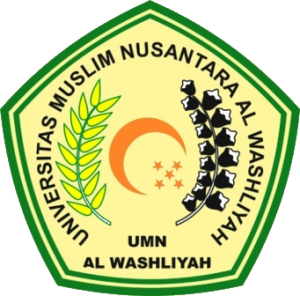 PROGRAM STUDI SARJANA FARMASIFAKULTAS FARMASIUNIVERSITAS MUSLIM NUSANTARA AL-WASHLIYAHMEDAN2020ANALISIS FORMALIN PADA IKAN TERI (Stolephorus sp.) YANG DIJUAL DI PASAR SIMPANG LIMUNKOTA MEDANSKRIPSIDiajukan untuk melengkapi dan memenuhi syarat-syarat untuk memperolehGelar Sarjana Farmasi pada Program Studi Farmasi Fakultas FarmasiUniversitas Muslim Nusantara Al-WashliyahOLEH:HELNI MAULIDANPM. 182114107PROGRAM STUDI SARJANA FARMASIFAKULTAS FARMASIUNIVERSITAS MUSLIM NUSANTARA AL-WASHLIYAHMEDAN2020